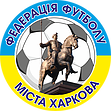 ТАБЛИЦЯЧемпіонату м. Харкова з футболу серед аматорів 2020/2021 рокуТУРНІРНЕ ПОЛОЖЕННЯ КОМАНДМАматори 123456789101112131415161ХНУВС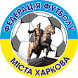 3:04:33:13:16:16:110:12:23:03:08:16:120:03:03:02АГРАМОЛ0:31:12:13:25:42:24:17:36:13:213:07:310:33:06:33АНКАР3:41:13:11:16:12:14:22:13:05:15:01:07:08:05:04АРЕНА1:31:21:33:11:25:27:23:25:110:03:01:014:16:06:15ХНУРЕ1:32:31:11:34:14:02:06:04:14:26:06:13:14:18:06ХТЗ1:64:51:62:11:40:22:23:18:34:34:03:07:12:15:07ЧЕТВЕР1:62:21:22:50:42:00:02:23:22:15:12:05:34:13:18ДКІ-ХЛАДІК1:101:42:42:70:22:20:02:45:05:28:13:05:13:07:09СЛОТ2:23:71:22:30:61:32:24:23:22:11:44:32:95:26:110СЛОБОЖАНЩИНА-ХНУПС0:31:60:31:51:43:82:30:52:32:14:36:35:05:16:111ЖИХОР0:32:31:50:102:43:41:22:51:21:23:25:17:24:15:012ОСНОВА1:80:130:50:30:60:41:51:84:13:42:31:00:33:25:413МЕТАЛ1:63:70:10:11:60:30:20:33:43:61:50:12:23:18:214КДЮСШ-13-АРСЕНАЛ0:203:100:71:141:31:73:51:59:20:52:73:02:21:32:415КДЮСШ-90:30:30:80:61:41:21:40:32:51:51:42:31:33:14:016МЕРКУРІЙ0:33:60:51:60:80:51:30:71:61:60:54:52:84:20:4МАматори І ВНПМ’ЯЧІРМО1ХНУВС15141083:1271432АГРАМОЛ15122172:2943383АНКАР15122156:1343384АРЕНА15110467:2143335ХНУРЕ15102356:1739326ХТЗ1591547:3512287ЧЕТВЕР1583434:304278ДКІ-ХЛАДІК1572646:379239СЛОТ1562738:49-112010СЛОБОЖАНЩИНА-ХНУПС1560938:49-111811ЖИХОР15501037:46-91512ОСНОВА15401121:69-481213МЕТАЛ15211225:50-25714КДЮСШ-13-АРСЕНАЛ15211229:94-65715КДЮСШ-915201317:54-37616МЕРКУРІЙ15101417:79-623